 新：数字显示   新：强劲有力、竖长外形、人性化的设计。在以前有刷电机系列基础上进行性能与技术改进，无刷电机动力更稳定。两个速度档位（高低速档），范围为60-2000rpm，穿透式搅拌桨（仅当固定时）。本搅拌器采用无刷直流电机驱动铝合金外壳整体压铸，单片机控制无极调速，转速稳定，液晶屏显示转速串心搅拌桨旋转编码器操作。CA-100C电动搅拌机技术参数：产品技术参数CA-100C电动搅拌机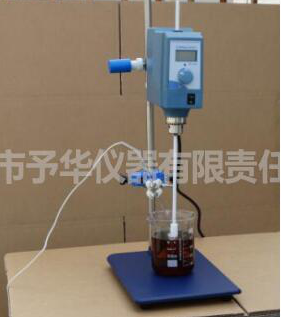 项目参数项目参数最大搅拌量（H2O）20L转夹头夹持范围最小直径2mm电机输入功率70W转夹头夹持范围最大直径10mm电机输出功率100W空心轴内径10.5mm转速显示液晶空心轴（停止状态可插入）是速度范围60-2000rpm支架固定支架延长臂最大粘度10000mPas延长臂直径16mm搅拌轴最大输出功率100W延长臂长度160mm允许连续运转时间100%额定转矩1.5Nm搅拌轴最大转矩150Ncm允许环境温度5-40℃在60转时搅拌轴最大转矩（过载）300Ncm允许相对湿度80%在100转时搅拌轴最大转矩150Ncm电压220-240V在1000转时搅拌轴最大转矩24Ncm频率50-60Hz速度范围I(50Hz)60-2000rpm仪器输入功率72W转速控制无极外形尺寸320×210×700mm搅拌桨固定转夹头重量11kg